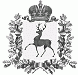 ЗЕМСКОЕ СОБРАНИЕШАРАНГСКОГО МУНИЦИПАЛЬНОГО РАЙОНАНИЖЕГОРОДСКОЙ ОБЛАСТИРЕШЕНИЕот	№ О внесении изменений  и дополнений  в Положение о порядке выдачи разрешений на размещение рекламных конструкций, аннулирования таких разрешений, выдачи предписаний о демонтаже самовольно размещенных вновь рекламных конструкций на территории Шарангского муниципального района, утвержденное решением  Земского собранияот 26.11.2010г. № 82В целях приведения в соответствие с Федеральным законом от 13.03.2006 № 38-ФЗ «О рекламе», Земское собрание решило:Внести в Положение о порядке выдачи разрешений на размещение рекламных конструкций, аннулирования таких разрешений, выдачи предписаний о демонтаже самовольно размещенных вновь рекламных конструкций на территории Шарангского муниципального района, утвержденное решением  Земского собрания  от 26.11.2010.  № 82 следующие изменения и дополнения:Пункт 7.4. исключить.Пункт 7.14. изложить в следующей редакции:«7.14. Выдача разрешения на новый срок производится в порядке, аналогичном порядку выдачи разрешения на установку рекламной конструкции впервые. Выдача разрешения на новый срок возможна только в отношении рекламных конструкций, договор на размещение которых заключен с собственниками земельного участка, здания или иного недвижимого имущества, которое находится в частной собственности. Выдача разрешения на новый срок при отсутствии нового договора на установку и размещение рекламной конструкции на земельном участке, здании или ином недвижимом имуществе, находящемся в государственной или муниципальной собственности, заключенного в установленном порядке (на основании торгов) не допускается.».Настоящее решение вступает в силу со дня его официального опубликования.Глава местного самоуправления 				Н.П.Филимонов